   A Spring Fling!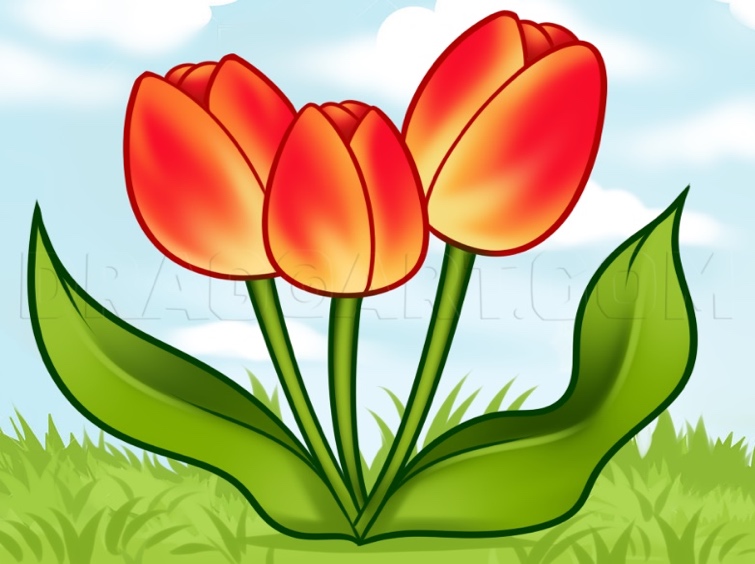 When: Sunday May 21, 2023 – 2:00 pm                                                               Where: Our Lady Queen of Apostles Activities Center                  3851 Prescott Hamtramck, MI 48212                                                                      (Parking and entrance off Harold St.) What: An Afternoon Social with music and Polish food           Tickets only $35. (Children up to 12-$10.)       Reservations by May 16 Payment to PAC-MI- 11333 Jos. Campau Hamtramck, MI 48212 Information: Irene: 586-484-5534; Mariola: 734-673-3288         Sponsored by Polish American Congress-MichiganZAPRASZAMY!